Supplementary Digital Content Figure 1. Risk of bias assessment of the included studies. A, The Cochrane RoB 2.0 was used to assess randomised control trials. B, ROBINS-I was used to assess prospective studies.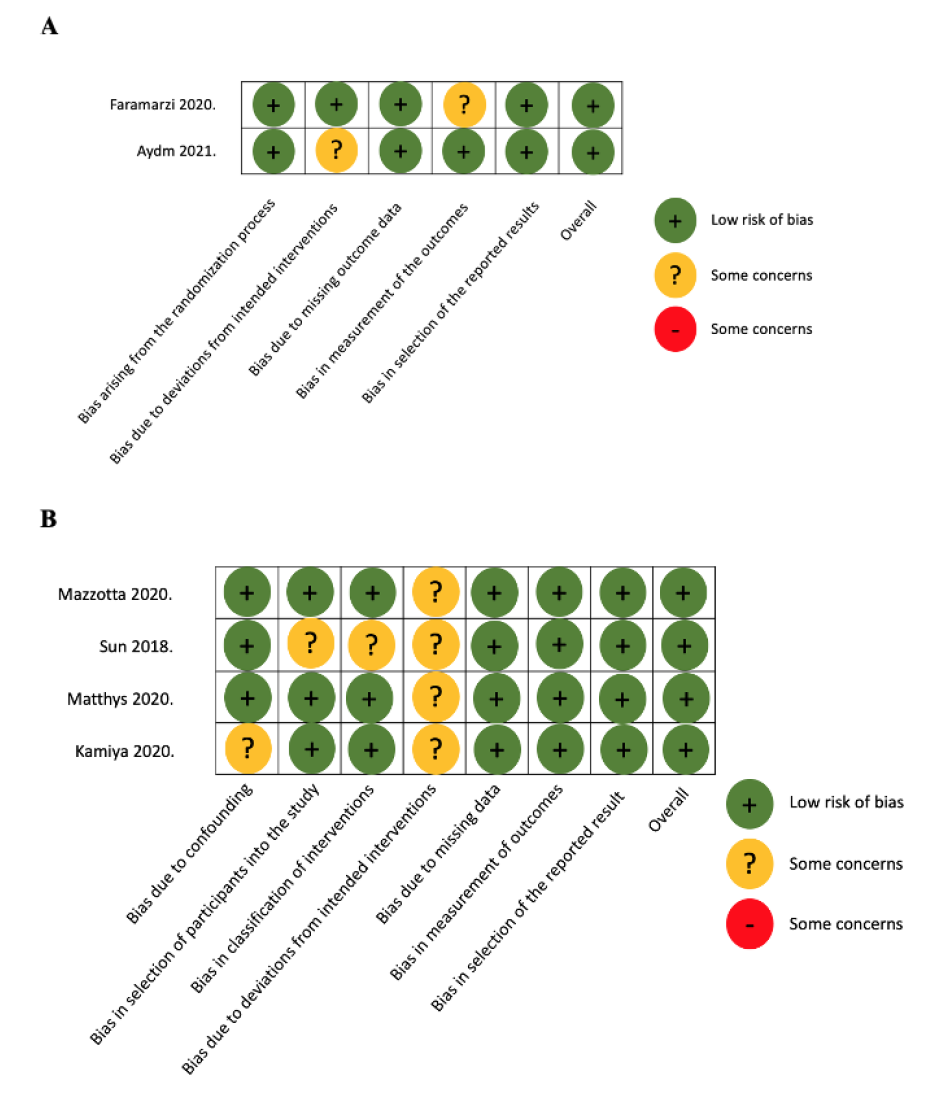 